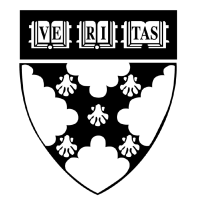 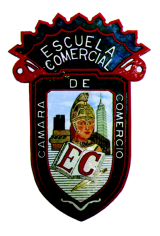 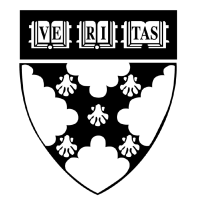 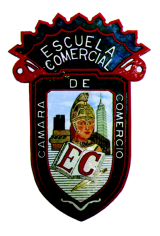 Tema:PeliculaActividad 1:En parejas hacer una exposición pequeña de un artista o científico que haya destacado dentro del periodo de 1810-1910 debe ser con imágenes y la exposición oral (no leer).Buscar una noticia del TLCAN leerla y hacer un cuadro de ventajas y desventajas para México. Y por último dar una opinión sobre si nuestro país debe continuar en el Tratado.Materia: HistoriaProfesor: Gabriela Enríquez